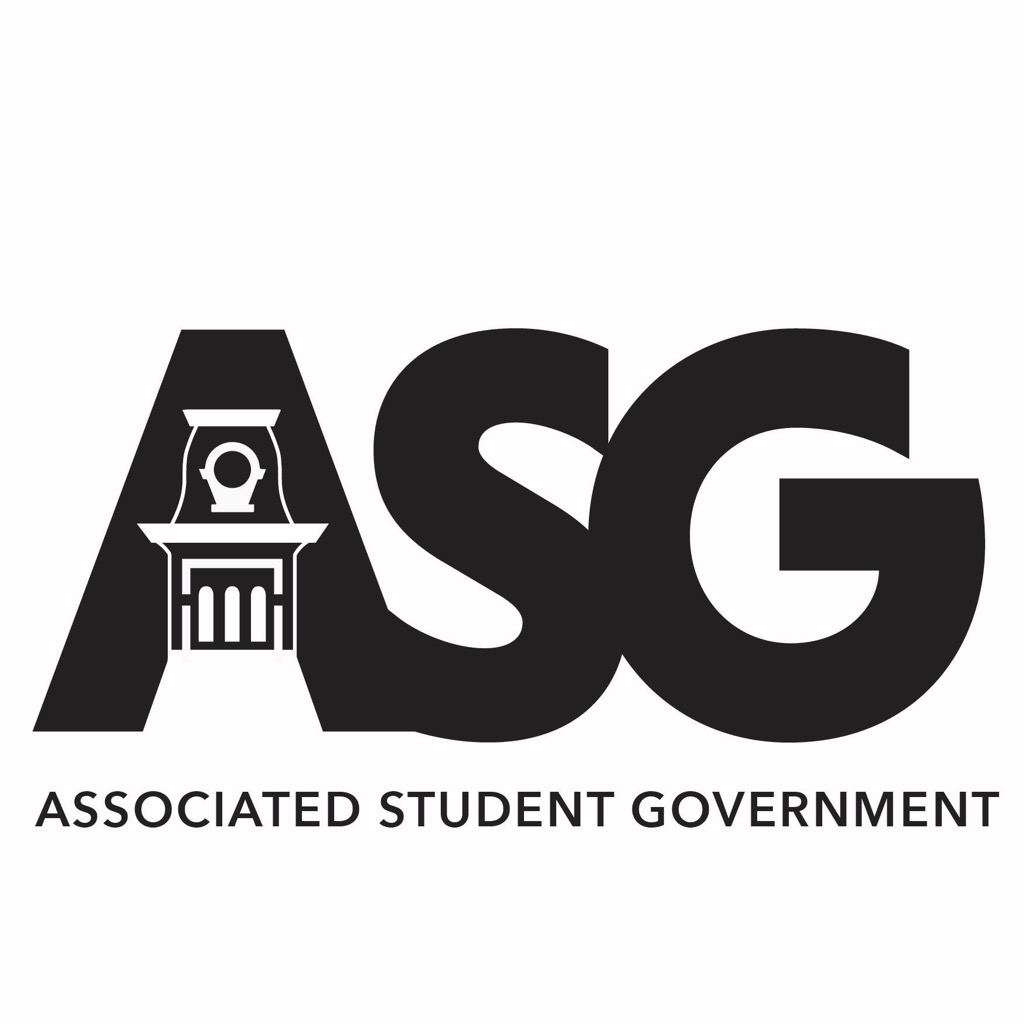 2024 GENERAL ELECTION PACKETTable of ContentsElection Calendar										Page 3 Election Contact Information								Page 5Elections within the Code and Constitution							Page 6 Official Statement on Elections								Page 13 Election Debates 										Page 18 Space Allocation 										Page 19 Executive Officer Application 								Page 20Executive Officer Petition 									Page 21 Election Campaign Expenditures								Page 34Election Complaint/Violation Form 							Page 37Senate Application	               								Page 38 December 1st 2023      	General election packets made available online at ASG website (asg.uark.edu/elections). This packet includes all application instructions and election policies.January 29th 2024	Both the Executive officer and the Senate application will be available on the Office of Student Activities’ HogSync page at 9:00 AM.The Senate candidate quiz can be found on ASG’s HogSync page or by following this link.January 31st   	Optional Senate Candidate Orientation 1* ZOOM LINK HEREZoom 5:30-6:30pm* You only need to attend an orientation session or pass the quiz. If you take the quiz instead, you do not have to attend an orientation session.February 8th  	Optional Senate Candidate Orientation 2* ZOOM LINK HEREZoom 5:30-6 :30pmFebruary 12th       	All Executive applications, Petitions, & Campaign Staff forms are due by 12:00pm (noon) CT on HogSync. Late submissions will not be accepted. Senate applications and quizzes are due by 12:00 p.m. (NOON) CT online on OSA’s HogSync page. Senate candidate quizzes will be submitted on ASG’s HogSync page. Late quizzes and applications will not be accepted.February 13th   	Executive candidates must approve and verify all campaign staff members by 12:00 p.m. (NOON) on February 13th Campaign Staff Application HereFebruary 15th         	Mandatory Executive Candidate Orientation and Space Allocation Meeting** 		CORD 349 515, 5:30 – 7:30 PM			**All Executive Candidates MUST attend the executive candidate orientation session to be eligible to run for office. In the event of an academic conflict, a make-up session may be scheduled. The deadline to schedule a make-up orientation session is February 15th by 12:00pm (noon). Space Allocation Meeting (ALL EXECUTIVE CANDIDATES)Candidates or a representative should be present at the same orientation meeting because we will decide space allocation for campaigning. Rules are detailed later in the packet.February 20th               	Senate and Executive Candidates notified of official candidacy via email by 6:00 PM by the Chief Justice. You may not begin campaigning at this time.February 21st   	Executive Candidate Soft Campaigning begins at 4 p.m. (See details in the Official Statement of Elections)February 27th     	 Executive Candidate Debate I, Secretary & Treasurer Candidates, Giffels Auditorium, 6:30 – 8:00 PMFebruary 28th     	Executive Candidate Debate II, Vice President & President CandidatesGiffels Auditorium, 6:30 – 8:00 PMFebruary 29th     	Executive Candidate Debate III, Town Hall DebateGiffels Auditorium, 6:30 – 8:00 PMSenate Candidate Soft Campaigning begins at 6 p.m. or upon notification from the Chief JusticeMarch 4th     	Hard campaigning for Executive and Senate Candidates begins at 12:01amMarch 4th     	Voting begins at 9:00am  Visit http://asg.uark.edu/elections or fill out a paper ballot in the Office of Student Activities to cast your vote.      Senate Candidates may begin to submit Expenditure Reports at this time via ASG HogSync	     ASG Election Cookout     Union Mall, 11:00am-2:00pm     All Executive candidates will receive space allocation on the Union Mall to kick off the first day of    	voting. March 6th   	Voting closes at 4:00pm. At this time, expenditure report submission may begin for executive candidates. Expenditure reports may either be physically submitted to the Office of Student Activities, or submitted online through HogSync via the form in the ASG Portal. March 7th  	Expenditure Reports for Senate and Executive Candidates MUST be received by 12:00 pm (noon) to the Office of Student Activities.Election Violation Complaints must be received by 5:00 pm to the Office of Student Activities.  Campaign materials must be taken down by 4:00 pm.Election results announcements will be made when all election-related processes (vote counts, complaint hearings, expenditure report reviews) are completed.Candidates will be notified of announcement times at the same time as the student body.Any necessary run-off election(s) will be announced once election results are finalized.The weeks of March 11-13 and March 25-27 are tentative dates for any run-off elections.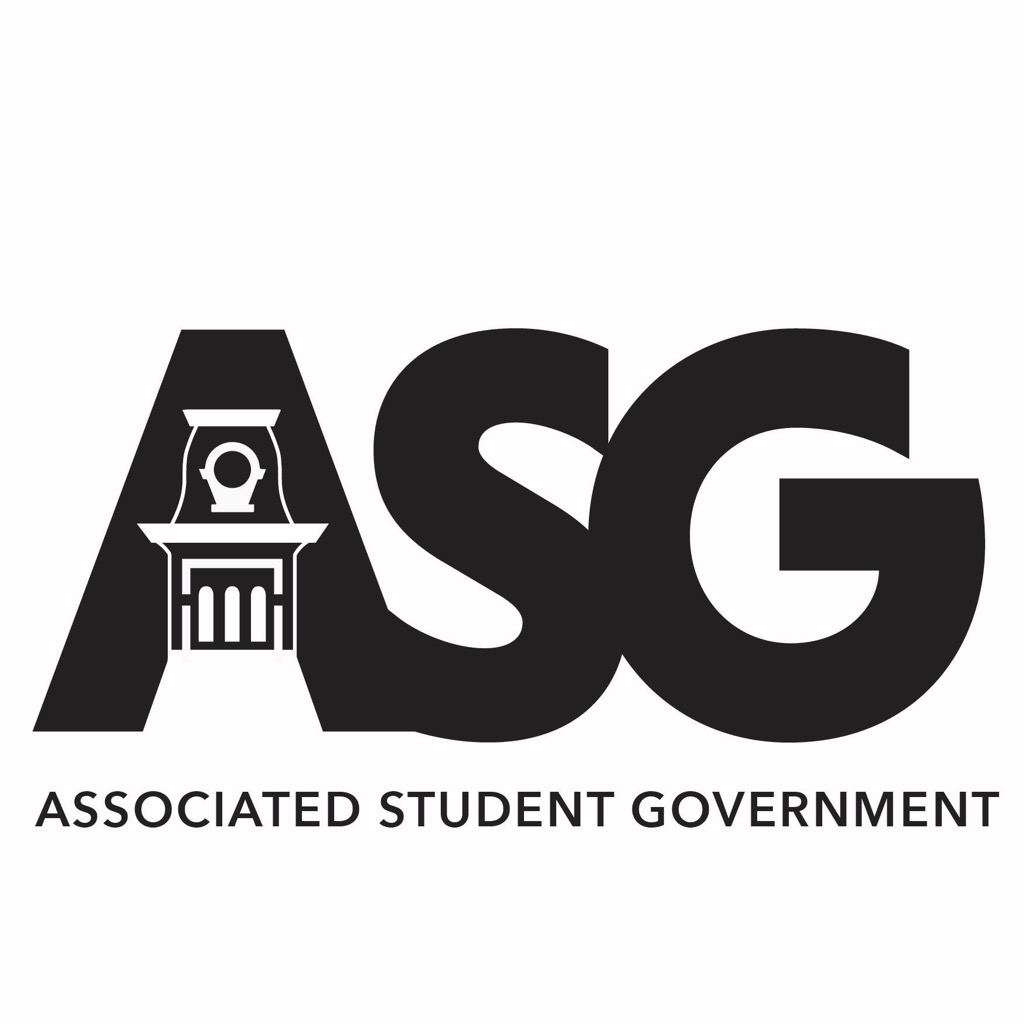 Contact InformationOffice of Student Activities
Arkansas Union A665Phone: 479.575.5255Website: osa.uark.edu  Kourtney ThompsonChief JusticePhone: 479.757.9755		Email: asgjcj@uark.edu			JD DiLoreto-HillASG AdvisorPhone: 479.575.5255			Email: diloreto@uark.eduVoting InformationOnline at asg.uark.edu/electionsPaper Ballots are available in Office of Student Activities, Arkansas Union A665Elections within the ASG Code and ConstitutionExcerpt from ASG Constitution, Article VI, Sections 1-2Section 1 – Executive Officer ElectionsExecutive Officers shall be elected in the spring general election by a popular vote of the student body administered no earlier than the first (1st) of March and no later than the thirtieth (30th) of March.Registration for Executive Officer candidacy shall be a week-long process starting no more than five (5) weeks before and concluding no less than three (3) weeks prior to the spring general election.Executive officer elections shall be administered by the OSA and facilitated by the ASGJ in conjunction with the ASG advisor.Executive Officers shall be sworn in by the Chancellor or the Chancellor’s designee no earlier than five (5) business days prior to, and no later than the day before Reading Day of the spring semester.In the case of vacancies in the Office of Vice President, Treasurer, or Secretary, those positions shall be filled by an emergency general election by a popular vote of the student body.  This election shall be held no later than twenty-five (25) business days after the seat is vacated and coordinated by the ASGJ in conjunction with the OSA.  Registration for candidacy in an emergency election shall be a week-long process concluding no more than two (2) weeks before the emergency general election.  No emergency election shall be held within two (2) weeks of the spring general election.Section 2 – Senate ElectionsAll Senators shall be elected in publicized, enrollment group-wide or at-large vacancy, secret ballot elections administered by the Office of Student Activities (OSA) in conjunction with ASGJ.  Registration for Senate candidacy shall follow the same timeline as the Executive Officer election.The initial Senate election shall be held in conjunction with the Executive Officer election. Vacant Senate seats are to be filled via an at-large election held no later than the end of the fourth (4th) week of fall semester classes and an at-large election held no later than the end of the fourth (4th) week of spring semester classes.The Senate may hold additional Senate vacancy elections provided that at least five (5) vacancies exist.  A majority vote of Senate shall be required to call these additional vacancy elections.The at-large vacancy election shall be a general election in which all empty seats are opened up to candidates from any college. Senators will be elected by a plurality vote of the student body.Excerpt from ASG Constitution Article VII Sections 2-3Section 2 – AmendmentsThis Constitution shall be amended by a two-thirds (2/3) margin, following the rules for proportional voting as outlined in Article II, Section 1 of this Constitution (unless initiated as outlined in Article VI, Section 3 of this Constitution), by a majority of votes cast in a referendum of the general ASG membership, and by approval of the Chancellor.Both legislative bodies may establish transitional regulations for amendments made to this Constitution via a resolution passed by a two-thirds (2/3) margin, following the rules for proportional voting as outlined in Article II, Section 1 of this Constitution if necessary, subject to approval of the Chancellor.The Chief Justice may make clerical amendments to this Constitution as they see fit, provided the amendment does not alter the power or authority of any branch, office, or entity of ASG.Section 3 – InitiativeThe general ASG membership shall have the authority to initiate the amendment process.  In order to initiate the amendment process, the general ASG membership must gather a number of valid signatures of general ASG members, with the required threshold set at thirty-five percent (35%) of the number of students which voted in the last regular ASG Executive Election as determined by the OSA.  All initiated amendments shall be required to have the amendment title and a short statement of purpose attached to any circulated petition.  Initiated amendments must pass by a three-fifths (3/5) majority of students voting on the amendment to be considered valid.The general ASG membership shall have the authority to initiate a referendum regarding any issue upon attaining a number of valid signatures of general ASG members, with the threshold set at thirty-five (35%) of the number of students which voted in the last regular ASG Executive Election as determined by the OSA.  All circulated petitions proposing referenda shall include a title and short statement of purpose.The OSA shall review each signature for authenticity on all petitions.  The ASGJ, in conjunction with the OSA, shall administer the referendum.The short title and purpose of every initiated amendment or referendum shall be reviewed by the ASGJ in order to determine the constitutionality of the initiative and to ensure the short title and purpose serve the same ends.The specific process for valid initiatives shall follow the process as outline in Title VI of the ASG Code.Excerpt from ASG Code, Title VI, Sections 1-5 and 7-11Title VI. Election CodeSection 1 – General Guidelines for All ElectionsGeneral rules governing all elections are as follows:Elections shall follow the specifications outlined in this Code and the ASG Constitution and shall be administered by the OSA.General ASG members are eligible to vote.Verification of an elector’s identity must occur prior to their vote being counted.  Electors must adhere to all policies outlined in the Code of Computing Practices, this Code and the ASG Constitution, the ASGJ Official Statement on Elections, and University Policy.No candidate may run for more than one position in any election.Write in candidates will not be accepted in any election.The order of candidates on any ballot for any election shall be chosen and assigned randomly.Campaign rules and regulations are defined as follows:Campaigning shall be defined as an attempt to influence the decision or opinion of a voter in regard to the election;All campaigning must comply with this Code and the ASG Constitution, the Standards of Ethics, University Policy, the Code of Student Life, the Election Rules, and the Code of Computing Practices;Candidates must follow all University policies concerning the use of trademarks and licenses the University maintains;Specific to ASG elections, the university prohibits the use of trademarks (words or logos), for political campaigns, including campus elections. Candidates in ASG elections may use the image of Old Main in their campaign materials, but they are not permitted to use the image of Old Main for any purpose outside of campaigning. Other university trademarks can be found at in a presentation from the Licensing Office, available at   Candidates may use tents with the Razorback logo if purchased from an officially licensed vendor;All candidates for any ASG election may not begin campaigning until they have completed the registration process.  The registration process includes submitting an application, attending candidate orientation, meeting the requirements for co-curricular activities, and meeting any other requirements as outlined in University Policy.  It is the responsibility of Senate candidates to be aware of their eligibility to run and/or campaign for ASG Senate;Candidates for Executive Office may begin campaigning on a date specified by the ASGJ.  This date shall be no sooner than the day after the Executive Officer candidate orientation session.  Any campaigning prior to this date will be considered a campaign violation;During the official time when the election is being conducted, no campaigning shall occur within twenty-five (25) feet of any computer lab on campus, including the general access labs, any departmental labs, or any labs in residence halls, or Greek living units.  Additionally, campaigning shall not occur within fifty (50) feet of the official ASG sponsored polling stations.  Polling station locations shall be announced no later than the candidate orientation session.  The twenty-five (25) feet rule shall only apply to computer labs on the same building floor or level that the candidate is campaigning on; it does not apply to the vertical plane;All candidates and campaign paraphernalia must comply with this Code and the ASG Constitution, the Standards of Ethics, the ASGJ Official Statement on Elections, and University Policy;Candidates and members of campaign staff are prohibited from setting up computers or laptops for the purpose of establishing a polling station.  ASGJ shall sponsor 2 polling stations per election. Candidates shall be notified of ASGJ polling stations no later than 2 weeks prior to the beginning of campaigning. No candidate or campaign staff member shall work the official polling station.  A polling station shall be defined as any computer that accesses the University network for the purpose of casting a vote and/or submitting a ballot. QR codes are not considered a polling station.An elector cannot be asked or required to cast a vote for a candidate in exchange for any item or service of value;No state or student fee monies, including ASG monies, shall be used to support or oppose any candidate;Candidates may not use any ASG, RSO, or departmental property such as, but not limited to, phones, computers, copy machines, office space, printers, and any other supplies or equipment purchased with University funds, for the purpose of campaigning;No candidate or campaign staffer shall interfere with the campaigning or campaign materials of an opponent;Campaigning via the use of mass, unsolicited e-mails on University networks is strictly prohibited.  Candidates must adhere to the Code of Computing Practices at all times;The use of the University mail system for campaigning is strictly prohibited;Campaigning door to door in any Housing-operated building (residence halls, on campus apartments, etc.) or any off campus living unit (Greek houses, etc.) is strictly prohibited; Candidates may campaign within campus living units if given written permission from University Housing.Candidates and campaigns must follow all University Policies and guidelines for posting and flyer distribution, including any policies which may exist within individual buildings and/or areas of campus;All campaign materials must be removed within twenty-four (24) hours of the conclusion of the election;Candidates are responsible for any litter that is created due to campaign activities;Only University of Arkansas students may serve as members of a campaign staff;Candidates will be held responsible for the actions and conduct of their campaigns, including the actions of individuals whom the candidate asked to actively campaign on their behalf;The use of electronic media by a candidate or agent of a candidate to campaign before the campaigning period begins is strictly prohibited;Candidates must follow all University policies concerning use of buildings and sidewalks for campaigning; andAll electorate staff shall remove campaign paraphernalia before entering an official polling station.Guidelines for sitting Executive Officers shall be as followed: 	No Associated Student Government Executive member, currently in office, may publicly endorse one 	candidate/ticket election candidates with the exception of themselves.  Executive members are able to give informed answers that are germane to the candidates and their positions, but under no circumstances shall they initiate/create such a conversation (on-campus, social networking sites, and email); andThe outgoing Associated Student Government Executive team can promote and advertise all the candidate(s)/ticket(s) running or the “vote.uark.edu” via on-campus, social networks, and email; andThis prohibition will not be considered to include (providing the officer does so as an individual) conversations of a personal nature between groups of five people or less where an officer is merely expressing an opinion.Section 2 – The ASGJ and Elections The ASGJ shall only have jurisdiction over the elections as outlined in Article VI, Section 9 of the ASG Constitution.The ASGJ shall be responsible for the enforcement of all rules and regulations contained in this Code and the ASG Constitution for all elections within Senate and during the Executive Officer Elections.The ASGJ shall author an Official Statement on Elections with expanded guidelines established in this Code and the ASG Constitution.The ASGJ shall set the date for all elections within its jurisdiction within the timeframe established in this Code and the ASG Constitution.All Executive Officer Elections shall occur between Monday and Thursday of the week of the election as decided by the ASGJ.All Executive Office Elections shall be open for voting for at least forty-eight (48) consecutive hours and not more than ninety-six (96) consecutive hours.No ASGJ member shall endorse or campaign in any manner for any ASG candidate other than himself or herself.The ASGJ shall organize and staff two ASG Polling Stations for the ASG Executive Elections, ASG Senate Elections, and ASG Sponsored Referenda. The ASGJ shall work in conjunction with Computing Services and the OSA to ensure the polling stations are run in a fair and efficient manner. The ASGJ shall have the authority to set the official election timeline as established in this Code and the ASG Constitution.The Spring General Election will be comprised of periods of Soft Campaigning and Hard Campaigning.Soft campaigning will last no more than 2 weeks. Hard campaigning will last no more than 1 week. Further description of Soft and Hard Campaigning shall be defined in the Official Statement on Elections.The ASGJ shall establish a promotions committee to aid in promoting each ASG election.The Promotions Committee shall be comprised of undergraduate students who meet co-curricular checks and are selected through an application. This is not limited to ASG agents. Campaign staffers and supporters of candidates are prohibited from serving as members of the promotions committee.Section 3 – Executive Officer Election RegistrationAll candidates for Executive Office must turn in with the filing application a two hundred (200) signature petition provided by the ASGJ five (5) business days before the candidates are allowed to start filing.Signatures, including ID numbers, must be from unique and currently enrolled undergraduate students.Petitions must have the office you are running for on the petition and must match the position on the filing application.All petitions must follow all local, state, and federal law.The ASGJ shall be responsible for certifying the petitions.Any candidate running for executive offices should not host an ASG tabling event, proxy in the Senate, or author legislation from the period of soft campaigning to the close of voting, without written permission from ASGJ. Section 4 – Executive Officer ElectionsExecutive Officer Elections shall be administered by the OSA and facilitated by the ASGJ in conjunction with the ASG Advisor.Prospective candidates for Executive Office must register with the OSA within the timeframes established by this Code and the ASG Constitution and the ASGJ.When registering, candidates must submit a signed and dated registration packet to the OSA.Registration packets shall be made available at least five (5) weeks prior to the beginning of the Executive Officer Elections in the OSA and shall list the date, time, and location of any and all candidate orientation sessions.In order to be able to run for the office of ASG President, candidates must have served in an official elected or appointed ASG position for a minimum of one semester of the preceding year. All Executive Officer candidates shall be verified by the OSA for participation in co-curricular activities as outlined in the Student Handbook.  Requirements include minimum GPA and good-standing status with the Office for Community Standards and Student Ethics.  Candidates not meeting these requirements will be removed from the ballot.The ASGJ in conjunction with the OSA shall conduct an Executive Officer candidate orientation session.  Executive Officer candidates shall not be allowed to begin campaigning until they have completed candidate orientation and the registration process.Candidates for an Executive Office must receive a majority of votes cast in the corresponding election.  If no candidate receives a majority vote, a run-off election shall occur as outlined below:If no candidate for an Executive Office receives a majority of the votes cast in the election, there shall be a run-off election at a date and time to be determined by the ASGJ, no earlier than five (5) days but within ten (10) days, of the first (1st) election.  The two (2) candidates receiving the most votes in the general election shall be the candidates in the first (1st) run-off election;If there is a tie for second (2nd) for any Executive Office in the general election, the run-off shall be between the candidate receiving the most votes and all second (2nd) place candidates;In the event that multiple candidates tie for first (1st) place, the candidates receiving the equal number of votes causing the tie shall be placed in the run-off election; andAll guidelines established by this Code and the ASG Constitution and University Policy shall be adhered to during the run-off election.Vacancies occurring within an Executive Office shall be filled in accordance with this Code and Article I, Section 4 of the ASG Constitution.Executive Candidate TicketsAny combination of candidates, including President, Vice President, Secretary, and Treasurer, may run together on an unofficial ticket to pool resources and garner support. The Executive Officer Campaigns shall begin seven (7) days prior Election Day and shall last only this amount of time. No other period of campaigning shall be held in conjunction with or in place of the seven (7) day campaign.Section 5 – Election of SenatorsThe Senate Elections shall be as follows:Senate Elections shall be administered by the OSA and facilitated by the ASGJ.All Senators shall be elected in publicized, enrollment group-wide or at-large vacancy, secret ballot elections administered by the OSA in conjunction with the ASGJ.  Candidates shall be required to accomplish the following tasks in order to qualify for the ballot:Submit an official application packet, which must include the signed and dated application form, to the OSA within the given timeframes published by the OSA.  The OSA may choose to accept these forms in person or online;If a candidate is majoring in more than one (1) college or enrollment group, the candidate shall choose which enrollment group to run in as provided for on the application packet;Attend a mandatory candidate orientation meeting held as specified on the application packet; andAll Senate candidates shall be verified by the Office of Student Activities for participation in co-curricular activities as outlined in the Student Handbook. Candidates not meeting these requirements will be removed from the ballot.In lieu of a vacated seat in the Associated Student Government Senate, the Chair of the Senate has the power to appoint an At-Large Senator from the pool of general election and first vacancy election candidates to fill the empty seat in order to maintain a full senate body. The appointee will be a full and legitimate Senator, pending approval as determined by a vote of confidence within the Senate body five (5) senate meetings following his or her appointment and hold office for the duration of the academic year.The initial Senate election will be held in conjunction with the Executive Officer election.Electors will vote by enrollment group as established in this Code and Article II, Section 2 of the ASG Constitution.Electors shall vote within their college or enrollment group according to the data on file with the Registrar’s Office.  If an elector is a member of multiple colleges or enrollment groups, he or she shall choose which college or enrollment group to vote in.Electors within each enrollment group shall have the same number of votes as the number of Senate seats apportioned to that enrollment group. The number of Senate seats allotted to each college shall be based on enrollment within that college, based on formulas in the ASG Constitution.Electors may not cast multiple votes for the same candidate.The ASGJ shall coordinate significant advertisement outlining Senator Election candidate registration processes and Senator Election voting processes.Senators shall be elected by a plurality vote.  In the case of a tie for the final open seat within an enrollment group, all candidates who tied shall be contacted and asked if they would like to participate in a run-off election in that enrollment group.  If more than one (1) candidate still wishes to pursue the Senate seat, a run-off election between the tied candidates will occur within that enrollment group only.  The run-off election shall occur at the earliest practicable time.Vacancies occurring in the Senate may be filled in accordance with this Code and Article V, Section 2 of the ASG Constitution.Section 7 – Election ExpendituresNo President or Vice President candidate may spend more than one thousand dollars ($1,000) each, including donations, for the general election. No Treasurer or Secretary candidate’s campaign may spend more than five hundred dollars ($500) each, including donation, for the general election. In the case of a run-off election, the Presidential or Vice Presidential candidates will be allowed a total of two hundred and fifty dollars ($250) each in campaign expenses per run-off campaign, while each Treasurer or Secretary candidate will be allowed a total of one hundred and twenty-five dollars ($125) each in campaign expenses per run-off.No Senate candidate’s campaign may spend more than three hundred ten dollars ($310.00) total, including donations for the general election.  In the case of a run-off, each candidate will be allowed a total of one hundred fifty dollars ($150.00) in campaign expenses per run-off campaign.A full, itemized report of all monetary contributions and expenses must be submitted to the OSA as a matter of public record by 12:00 p.m. CT on the day after the general election, and the report will be posted, along with the results of the election on the ASG website as a PDF.  In the case of a run-off, additional itemized spending reports will be required by 12:00 p.m. CT on the day after every run-off election and will be posted on the ASG website with the results of the corresponding run-off election.  If no money was spent during a candidate’s campaign, a report with the candidate’s signature is still required. Monetary contributions and expenses are defined in Title VI, section 7.F.a. and section 7.F.b. below.Campaigns for Executive Officer candidates and Senate candidates may not combine fundraising efforts and/or election expenditures for or with campaigns in another branch of the Associated Student Government in either the general election or in the case of a run-off election.ASGJ shall provide candidates with an example of a completed election expenditure report.Definitions of Financial TermsMonetary contributions include the source and amount of any and all funds provided to a candidate, ticket affiliate(s), or the ticket itself for the use of furthering that candidate’s campaign.Expenses are monetary contributions spent on any good or service for the purpose of furthering that candidate’s campaign.Section 8 – Election ViolationsAny member of the University community wishing to file a complaint against a candidate, an official ticket, a campaign, or multiple candidates, official tickets, or campaigns must do so in person the OSA by the close of the first (1st) business day following the alleged violation.All complaints must be submitted in writing.  An official form for this purpose must be used and will be made available by the OSA.No anonymous complaints will be accepted.Section 9 – Elections Complaint ProcessViolations of Elections Rules during any election will be processed as follows:The ASG Elections Commissioner shall convene the ASGJ no later than seventy-two (72) hours upon receipt of a complaint;Upon convening to discuss the complaint, ASGJ shall determine if the complaint is valid by a 2/3 Quorum VoteThe ASGJ Elections Commissioner shall notify all parties in the complaint of the time and location of the hearing no less than twenty-four (24) hours preceding hearing;The ASGJ Elections Commissioner must notify the accused party or parties of their right to state their case before the convened ASGJ, as per due process, no less than forty-eight (48) hours preceding the meeting;The ASGJ shall, after hearing relevant testimony, determine whether a violation of the Elections Rules has taken place;The ASGJ shall, determine any action to take on the violation, as provided by the Statement on Elections and Title V, Section 9 of this Code; After the ASGJ has made a decision regarding the complaint, the ASG Elections Commissioner must notify all parties involved within twenty-four (24) hours of the decision;Any party wishing to appeal the decision of the ASGJ must present the request to the ASGJ Elections Commissioner no later than seventy-two (72) hours after the meeting; andAppeals of an ASGJ decision on the elections violation shall be heard by the ASG Elections Commissioner and two (2) members of the OSA selected by the Director of the OSA; andAppeals must be heard within seventy-two hours (72) of the request for appeal and the ASGJ Elections Commissioner must notify all parties involved no less than forty-eight (48) hours preceding the hearing;The ASGJ Elections Commissioner shall notify all parties of the decision within twenty-four (24) hours of the close of the hearing;All decisions of the ASGJ Elections Commissioner and the OSA are final and may not be appealed;The ASGJ Elections Commissioner must report the actions of the ASGJ to the ASG Senate at the next viable Senate meeting.Additional rules concerning the complaint process must be written in a Statement on Elections to be passed by the ASGJ and given to the ASG Senate for informational purposes no later than the day prior to the beginning of the registration for the Executive Officer Elections and the day before registration and/or nomination for all other elections.Section 10 – Powers of the ASGJ and ElectionsThe ASGJ shall have the power to convene to hear complaints filed concerning elections.The ASGJ shall have the power to determine whether a complaint is a valid violation.The ASGJ shall have the power to determine a penalty for elections violations.The ASGJ shall only be able to establish penalties that are provided for in the Statement on Elections and in accordance with all University Policies and local, state, and federal law.All elections decisions of the ASGJ can be appealed to the ASGJ Elections Commissioner and the OSA.The ASGJ shall have the power to set up official polling stations during the Executive Elections, the Senate Elections, and ASG sponsored referenda.Official Statement on Elections – Election Guidelines 2024-2025 General Election*NOTE: All University policies and procedures regarding COVID-19 must be followed for the duration of this election.Election TimelineThe 2024-2025 General Election shall be conducted from March 4-6th beginning at 9:00am on March 4th  and ending at 4:00 pm on March 6th.Executive Candidates may begin soft campaigning February 21st  at 4:00 pm. Soft campaigning will end on March 6th at 4:00pm. Senate Candidates may begin soft campaigning February 29th at 6:00 pm or upon notification from the Chief Justice. Soft campaigning will end on March 6th at 4:00 pm.ALL Candidates may begin hard campaigning March 4th at 12:01 am. Hard campaigning will end on March 6th at 4:00pm. Election results announcements will be made when all election-related processes (vote counts, complaint hearings, expenditure report reviews) are completed. Ballot Qualifying ProceduresCandidates for any elective office of the Associated Student Government must be in good standing as defined by the University of Arkansas Code of Student Life.  Any student not meeting these qualifications shall be excluded from the ballot.  All Executive candidates must submit a petition of two hundred (200) signatures provided in this packet no later than 12:00 pm (noon) on February 7th. This signed petition will be uploaded as part of the official application and the candidate will not be able to submit the application without the petition attachment. Names and IDs will be verified to ensure they are current University of Arkansas, Fayetteville, students. Candidates are encouraged to obtain two hundred and ten (210) signatures in case some of the signatories are deemed ineligible or the ID numbers are invalid. No petitions will be accepted after the application deadline.Candidates shall be required to accomplish the following tasks in order to qualify for the ballot:Submit an official application no later than 12:00 pm (noon) on February 12th 2024. Executive and Senate candidates must submit all application materials on the OSA HogSync page. As part of this application, each candidate must submit a petition of fifty (50) signatures. Instructions for this requirement can be found later in the packet.Candidates will also be responsible for verifying the students who are a part of their campaign staff. The individual campaign staff member will register through the OSA HogSync page and the candidate will receive an email with instructions on how to verify their role. Additional instructions for this requirement can be found later in the packet.Executive Candidates must attend the candidate orientation session on February 15th, 2024.Senate candidates must attend the candidate orientation session or take the quiz instead of attending an orientation:January 31st at 5:30PM on Zoom or February 8th at 5:30PM on Zoom.Online quiz available on ASG’s HogSync page and at this link. If a candidate cannot attend the offered orientation session, the quiz must be completed and passed instead. In order for the Senate candidate to pass the quiz, the candidate must receive a 100 percent passing rate. Election ProceduresThis election shall be conducted via electronic vote arranged and administered by University IT Services and the Office of Student Activities.Qualified electors shall be defined as those students at the University of Arkansas, Fayetteville registered for at least one credit hour of spring semester 2024 coursework.Qualified electors shall cast no more than one ballot in the 2024-2025 ASG Election.All elections shall be decided by a majority vote of the students.    ASGJ views a majority as fifty percent of the final votes counted plus one.  The final vote total is calculated by subtracting any vote deduction penalties determined for an election from the original sum total of votes in that election. This total is then used to determine the threshold needed to achieve a majority of votes in the election. Vote deduction penalties can be assessed by ASGJ when a candidate or candidates are found responsible for an official election violation following an election complaint hearingAll other questions shall be referred to the ASG Code and Constitution.If any student is unable to vote online, please refer them to the Office of Student Activities at 575-5255, ARKU A665 to vote by paper ballot.  Campaign Rules and RegulationsCampaigning shall be defined as an attempt to influence the decision or opinion of a voter in regard to the election.All campaigning must comply with all the aforementioned rules and regulations in this document, the ASG Constitution & Code, University policies, and the Code of Student Life.Candidates must follow all University policies concerning the use of trademarks and licenses the University maintains. Specific to ASG elections, the university prohibits the use of trademarks (words or logos), for political campaigns, including campus elections. Candidates in ASG elections may use the image of Old Main in their campaign materials, but they are not permitted to use the image of Old Main for any purpose outside of campaigning. Other university trademarks can be found online at https://osa.uark.edu/registered-student-organizations/forms.php.2. Candidates may use tents with the Razorback logo if purchased from an officially licensed vendor.During the official time when the election is being conducted, no campaigning shall occur within twenty-five (25) feet of any computer lab on campus, including the general access labs, any departmental labs, or any labs in a residence halls or Greek living units. Additionally, campaigning shall not occur within fifty (50) feet of the official ASG sponsored polling stations. Polling station locations shall be announced no later than the candidate orientation session. The twenty-five (25) feet rule shall only apply to computer labs on the same building floor or level that the candidate is campaigning on; it does not apply to the vertical plane.Candidates and members of campaign staffs are prohibited from setting up computers or laptops for the purpose of setting up a polling station. A polling station is defined as any computer that accesses the University network for the purpose of casting a vote and/or submitting a ballot.An elector cannot be required to cast a vote for a candidate in exchange for any item of service or value.Candidates may not use any Associated Student Government, RSO or departmental property such as, but not limited to, phones, computers, copy machines, office space, printers and any other supplies/equipment purchased with University funds, for the purposes of campaigning.Candidates are responsible for any litter that is created due to campaign activities.Campaigning via the use of mass, unsolicited emails on University networks is strictly prohibited.  Candidates must adhere to the Code of Computing Practices at all times.College-based and residence hall listservs are not to be used at any time for campaigning before or after the official start for campaigning.Use of faculty or staff emails to actively campaign endorsing a candidate or referendum is prohibited. Individual RSO listservs may be used after the date and time that candidates are allowed to campaign for the election if the candidate is a member of that organization or an organization chooses to send an email on the candidate’s behalf. The RSO president must request approval with the Chief Justice 24 hours in advance of the email. No candidate or campaign staffer shall interfere with the campaigning or with the campaign materials of an opponent.The use of the University mail system for campaigning is strictly prohibited.Campaigning door to door in any Housing-operated building (residence halls, on-campus apartments, Greek living units) is strictly prohibited.Candidates and campaigns must follow all University policies and guidelines for posting and flyer distribution, including any policies which may exist within individual buildings and/or areas of campus.All campaign materials must be removed within twenty-four (24) hours of the conclusion of voting.Only currently enrolled University of Arkansas, Fayetteville, students may serve as members of a campaign staff.The number of students who can serve on a campaign staff is capped at the following number for each position:15 campaign staff members for each candidate for President15 campaign staff members for each candidate for Vice President10 campaign staff members for each candidate for Treasurer10 campaign staff members for each candidate for SecretaryThis means that the maximum number of campaign staff members for a coordinated campaign ticket consisting of a candidate for President, Vice President, Treasurer, and Secretary is 50 students.Candidates will be held responsible for all actions and conduct in support of their campaign. Candidates must follow all University policies concerning use of buildings and sidewalks for campaigning.All electorate staff shall remove campaign paraphernalia before entering an official polling station.All campaigning space reservations will be made through an allocation process determined by the ASGJ. Please refer to the ASG Elections Code for further rules and regulations.No campaign materials with an adhesive backing (i.e. stickers).No chalking on Senior Walk or using spray chalk. No chalking on vertical surfaces (i.e. vertical side of stairs).Pre-Campaign Activities The ASG Judiciary will view the following behaviors prior to February 23rd at 4:00 pm (for Executive candidates) and prior to March 2nd at 6:00 pm or upon notification from the Chief Justice (for Senate candidates) as a campaign violation:Distributing or wearing any campaign paraphernalia.Discussing or distributing a platform to anyone not listed as campaign staff. Advertising for campaign events.Appear on media source (Facebook, Twitter, etc.) as an ASG Executive Candidate in any way (events, groups, wall posts, photo comments, etc.)Sending an email with campaign information to anyone not on your campaign staff.Launching a campaignA candidate may work with their campaign staff on the following before February 23rd (for Executive candidates) and before March 2nd (for Senate candidates):Soliciting donations from non-electoratePlanning campaign eventsMeeting with campaign staffers, potential running mate, and the campaign staffers of the potential running mateMeeting with administrators to discuss platform initiativesDesign and purchase campaign materialsDesign but not launch a campaign websiteCampaign Sanctions and PenaltiesIn addition to adhering to this Statement on Elections – Election Code, candidates and their staffs are also expected to adhere to the Standards of Ethics listed in Article VIII of the ASG Constitution.Any campaign violations filed will be adjudicated under the authority of the ASGJ.Violations of the regulations as stated in this Statement on Elections – Election Code may include, but are not limited to:Campaigning (public) before 4:00 pm on February 21st  (for Executive candidates) and before 6:00 p.m. on February 29th (for Senate candidates).Setting up a computer or laptop for the purpose of setting up a polling station.Exchanging anything of value for a vote.Libel/slander.Interference with the orderly conduct of the election.Falsification or nondisclosure of campaign or expense information.Campaigning within a restricted polling area.Posting campaign material in an improper location.Any member of the university community, affiliated with a campaign or not, wishing to file a complaint against a candidate, campaign, or multiple candidates/campaigns, may do so in person at the Office of Student Activities by the close of the first (1st) business day following the alleged violation or awareness of the violation.  All complaints must be submitted in writing.  An official form for this purpose must be used and will be made available at the Office of Student Activities, ARKU A665. This form is also included later in this packet.No anonymous complaints will be accepted.Once a complaint is received, the ASG Judiciary shall convene no later than seventy-two hours upon receipt of the complaint. Appeals will be heard by the ASG Elections Commissioner, ASG Advisor, and Director of the Office of Student Activities. Penalties for violations may include but are not limited to one or more of the following sanctions: Loss of votes.Written apology to offended party or parties.Disqualification from the election.Disqualification from any ASG elections for a period of one calendar year.Referral to the Office of Student Standards and Conduct (OSSC). A fine as determined appropriate by ASGJ. Campaign FinanceFull disclosure of all campaign finances shall be required of all candidates, including all sources of campaign donation, revenue, and all expenditures made by or on behalf of the campaign. Forms and receipts must be attached. No state or student fee monies shall be used to support or oppose any candidate.All expense reports are due in the Office of Student Activities or to HogSync no later than 12:00pm (noon) on March 7th. If there was no money spent during a campaign, a report with the candidate’s signature is still required.  Executive expenditure reports may not be turned in before voting has concluded. Please be aware that members of the press may request that these reports be released, and that under Arkansas state law, the Office of Student Activities will be required to do so. Individual candidates or tickets are allowed to open bank accounts for their campaign finances. Candidates may either open individual accounts or share a joint account with other candidates from their executive ticket. If candidates choose to open a bank account for their campaign, they MUST turn in an account summary with their expenditure report. If a ticket chooses to open one joint bank account, each candidate will have to submit a copy of this account summary with their expenditure report.Election MaterialA hold will be placed on the candidate’s UA Connect account in the event that election material is not taken down within the 24-hour time period or damage is incurred by the candidates.  	AlcoholThe use and distribution of alcohol at any campaign event is strictly prohibited. 	Coordination of CampaignsThe coordination of executive campaigns and senate campaigns is strictly prohibited. This includes:The combining of Executive and Senate funds is strictly prohibited.Executive campaign staffers cannot run for a Senate seat.Executive candidates cannot endorse Senate candidates. Senate candidates cannot endorse Executive candidates. Campaign materials, promotional items, and theme must be distinctly different between Senate and Executive campaigns. Determining whether materials, items, and theme are distinctly different is at the discretion of the Elections Commissioner and Chief Justice.Registered campaign events must be for either singular tickets or for individual senate candidates.You must abide by all of the guidelines found herein. Failure to do so will result in your name being dropped from the ballot. In all elections, a candidate may only run for or hold one Executive Position or one Senate Position during the same election for the same term of office. Senators elected during the spring 2024 election may not apply for or interview for a position on the Executive Branch appointed during the spring 2024 application period. Furthermore, no candidate shall knowingly seek a position that, if won and accepted, would force them to violate the rule stated in the previous sentence. Violation of the section on Campaign Coordination is subject to penalties being levied against both senate and executive candidates as deemed by ASGJ.  ASG Election Debate FormatsFormat SummaryOrder of Debates1) Treasurer / Secretary – Tuesday, February 27th,, Giffels Auditorium, 6:30 PM2) President / VP – Wednesday, February 28th , Giffels Auditorium, 6:30 PM3) Town Hall Debate - Thursday, February 29th , Giffels Auditorium, 6:30 PMEach Debate will begin at 6:30PM. Doors open at 6:10 PM. The debates will last approximately 30 minutes for the Secretary and Treasurer debates and 30 minutes for the President and Vice President debates, with possible extension given the number of candidates. All candidates should be present for the entire time. Candidates are expected to maintain a hospitable environment that facilitates open discussion for the benefit of the entire student body. The debates will be live streamed online. More information pertaining to the live stream will be released no later than two weeks prior to the debates.Opening StatementsCandidates will be afforded 2 minutes for opening statements at the start of each debate.Question FormatQuestions will be generated via four sources and screened and ordered by the Chief Justice:1) Online Student Submissions, asg.uark.edu  2) ASG Social Media Outreach3) Elections Commissioner / Associated Student Government Judiciary 4) Questions posed from the public at the debate (Only at the Town Hall debate on February 29th)5) Each candidate will be permitted to submit one question to his/her opposing candidate. These questions must be submitted to the Chief Justice 24 hours prior to the debate and will be accepted at the discretion of the Chief Justice, the ASG Advisor and debate moderators. The question will be asked by the moderator. Submit questions to asgjcj@uark.edu. The questions will be ordered by the Chief Justice. No candidate will have access to the questions prior to the debate. Each question will be asked of each candidate. For example, if the question were, “How will you ensure stewardship of university funds?” the question would be put to all candidates in that debate.Questions will be asked until the allotted time expires.Closing StatementsEach candidate will be afforded 1 minute for a closing statement.Order DeterminationOrder will be determined by randomly selecting candidate names from a hat. Order will be selected separately for each segment: Opening Statements, Questioning, and Closing Statements. Time KeepingThere will be a designated timekeeper at the debate and time limitations will be strictly enforced. A card will be held up when 30 seconds remain in an answer. Space Allocation MeetingAll candidates, or their designee, will need to attend the Space Allocation Meeting, to be held within the Candidate Orientation Session on February 15th, at 7:00 PM in Arkansas Union 515. If a candidate is not represented, the ASG Advisor will select space on their behalf.2024 – 2025 Campaign Space Allocation ProcessThe following describes the process of Space Allocation for the 2024 – 2025 ASG Executive Election.All executive campaigns will be guaranteed space to physically campaign on each day of hard campaigning. The locations available for campaigning might be (depending on the reservations made):The Union MallThe space outside the northeast corner of the Greek Theater at the intersection of Dickson and McIlroyThe space next to the Fulbright Peace Fountain between Old Main and Vol Walker HallThe space between the Business Building and WJ Walker HallIf an individual runs for a single office, they will be treated as an independent campaign. Campaigns may choose up to two locations per day to campaign at, if allowed by the Elections Commissioner and Chief Justice. For purposes of identification, the first campaign to turn in their completed application will be considered Ticket A, the second, Ticket B and so forth. If there are two campaigns, Ticket A will be allowed to pick the location they wish for each day first, followed by Ticket B.If there are three or more campaigns, the same process of selection as above will be used, with Ticket C following Ticket B, so on and so forth.The actual allocation of campaign space will be made no later than one week before the beginning of hard campaigning and will be made in the presence of representatives of all campaigns.Associated Student GovernmentApplication to Run for the 2024-2025 Executive OfficeThe application period to run for ASG Executive Office is from January 29th at 9:00 AM to February12th at 12:00 PM (noon) CT. The ASG Executive Offices are open to all full-time University of Arkansas students that meet co-curricular requirements. The application for 2024-2025 Executive Office will be posted on the Office of Student Activities’ HogSync page.Students interested in running for ASG President must have served in an official elected or appointed ASG position at any point during one semester of the preceding year. Any questions should be referred to JD DiLoreto-Hill, ASG Advisor, diloreto@uark.edu 479-575-5255. Any questions regarding campaigning should be referred to ASG Chief Justice Kourtney Thompson at asgjcj@uark.edu. All information must be accurate and complete, or your application will not be processed. Per Title VI, Section 3, Subsection A of the ASG Code, each candidate must submit a petition of two hundred (200) signatures to accompany your application. Students applying for ASG Executive Office will be required to upload a petition of signatures (found in this packet) as part of their application. Applications and petitions must be turned in by 12:00pm (noon) CT on February 12th on the Office of Student Activities’ HogSync page. Applications and petitions are mandatory and will not be accepted after the deadline. The petition form can be found on the following page.All campaign staff must be registered with the Office of Student Activities and each candidate must verify their campaign staff.  It is the responsibility of the potential campaign staff member to submit the required information on the campaign staff member form using the online form on the Office of Student Activities’ HogSync page by NOON on Monday, February 12th. Only students who are enrolled in a minimum of one (1) credit hour at the University of Arkansas, Fayetteville, may participate on campaign staffs. It is the responsibility of the candidate to verify the student’s status as a campaign staff member via HogSync once the potential campaign staff member submits the form. Students who are not verified by the candidate will not be able to serve as campaign staff members. Candidates will have until Noon on Tuesday, Feb. 13th to approve campaign staff members.The Office of Student Activities will verify campaign staff member enrollment status. Campaign staff member forms submitted after 12:00 p.m., noon, on Feb. 12th, or those not approved by candidates by noon on Feb. 12th, will not be considered. The number of students who can serve on a campaign staff is capped at the following number for each position:15 campaign staff members for each candidate for President15 campaign staff members for each candidate for Vice President10 campaign staff members for each candidate for Treasurer10 campaign staff members for each candidate for SecretaryThis means that the maximum number of campaign staff members for a coordinated campaign ticket consisting of a candidate for President, Vice President, Treasurer, and Secretary is 50 students.A mandatory Candidate Orientation Session will be held February 15th at 5:30PM CT in CORD 349.  At this orientation session, instructions will be given to address election guidelines and campaign space allocation.  Elections for the ASG Executive Officers and Senators will be held from 9:00AM CT March 4th until 4:00PM CT March 6th at asg.uark.edu/elections. Paper ballots will be made available in the Office of Student Activities (ARKU A665).Please go to OSA’s HogSync page to complete your ASG Executive Officer application:https://hogsync.uark.edu/submitter/form/start/513579									Associated Student GovernmentPetition to Run for the 2024-2025 Executive Office Per Title VI, Section 3, Subsection A of the ASG Code, each candidate running for ASG Executive Office must receive two hundred (200) signatures in order to complete their registration as a Candidate.  It is encouraged to get at least two hundred and ten (210) signatures in case the validity of any signatures come into question. Signatures must be from current students enrolled in at least one credit hour at the University of Arkansas- Fayetteville. The Office of Student Activities will certify the validity of each student who has signed this petition.The petition to run for ASG Executive Office must be submitted with the Executive Office application by February 12th at NOON via HogSync. Students submitting a petition should:Print this petition formCollect signaturesScan and upload the completed petition form into the HogSync application where promptedLate petitions will not be accepted. Invalid or inaccurate ID numbers not matching name will result in disqualification of signatory. Students submitting a petition must remember to sign the bottom of the document. Students are encouraged to retain the original copy of their petition in case OSA requests that version of the document to clarify any student information that might be unclear on a scanned version.Name of Executive Candidate ________________________________________________Please Indicate Which Office You Are Seeking:ASG President		ASG Vice President		ASG Secretary			ASG Treasurer please print neatly.Signature of Applicant			Date	Associated Student Government		    2024-2025 Campaign Expenditure ReportAll candidates must submit this form, an itemized budget and receipts/documentation for all of their expenses, as well as documentation for sponsored or donated income, and donated items or services.   This form is due at NOON on March 7th, 2024 via HogSync or with a paper copy to the Office for Student Activities, ARKU A665. Please review the ASG Code above for spending limits. Each President, Vice-President, Secretary, Treasurer and Senate candidate must submit an individual report. Please provide copies of campaign receipts.No President or Vice President candidate may spend more than one thousand dollars ($1,000) each, including donations, for the general election. No Treasurer or Secretary candidate’s campaign may spend more than five hundred dollars ($500) each, including donations, for the general election. In the case of a run-off election, the Presidential or Vice Presidential candidates will be allowed a total of two hundred and fifty dollars ($250) each in campaign expenses per run-off campaign, while each Treasurer or Secretary candidate will be allowed a total of one hundred and twenty-five dollars ($125) in campaign expenses per run-off campaign. No Senate candidate’s campaign may spend more than three hundred ten dollars ($310.00) total, including donations for the general election.  In the case of a run-off, each candidate will be allowed a total of one hundred fifty dollars ($150.00) in campaign expenses per run-off campaign.A full, itemized report of all monetary contributions and expenses must be submitted to the OSA as a matter of public record by 12:00 p.m. CT on the day after the general election, and the report will be posted, along with the results of the election on the ASG website as a PDF.  In the case of a run-off, additional itemized spending reports will be required by 12:00 p.m. CT on the day after every run-off election and will be posted on the ASG website with the results of the corresponding run-off election.  If no money was spent during a candidate’s campaign, a report with the candidate’s signature is still required.  (Please Print Neatly)Full Name: 												Student ID: 		E-Mail: 						Phone Number: 				Expenditure Report Form Guidelines:All boxes with a $ must be filled out with a numerical, monetary amount. If you have a box that lists a type of income, expense, or estimated cost that does not apply to the expenditures of your campaign, please write “$0” in the box. If you did not spend any money or receive any donated money or items for your campaign, please list “$0” in every box. Your expenditure report will be considered incomplete if any boxes are left blank, which will result in your disqualification from the election.Remember: Total Expenses + Total Estimated Costs MUST = Total IncomeUnder Income in “Sponsors/Donations” documentation from sponsors and donors must be provided. Documentation is defined as a note/letter, copy/screenshot of an email or text from the sponsor or donor expressing that they have given money to your campaign. If no documentation is provided, your expenditure report will be considered incomplete, which will result in your disqualification from the election.All items listed in Expenses must have receipts turned in with them. Any report that lists an item in Expenses but does not provide a receipt as proof of purchase for that item will be considered incomplete, and will result in your disqualification from the election. The only exception to this rule is if an item or service is purchased through a transaction that does not generate a receipt. If you purchased an item through a transaction that did not generate a receipt, please provide alternative documentation (such as a note/letter, copy/screenshot of an email or text from the individual that the item was purchased from). All items listed under Estimated Costs must have documentation either from yourself or the individual who donated a service or item to your campaign. Documentation is defined as a note/letter, copy/screenshot of an email or text from yourself or the individual who donated a service or item to your campaign, expressing that they have given this service or item to your campaign. If no documentation is provided, your expenditure report will be considered incomplete, which will result in your disqualification from the election.An itemized budget must be submitted with your expenditure report. If you did not receive or spend any money, you do not have to submit an itemized budget. If an itemized budget is not submitted, your expenditure report will be considered incomplete, which will result in your disqualification. Please provide the following information regarding your campaign expenses. Attach all receipts/documentation to this form. Feel free to attach any additional documents you used to track your budget during your campaign:*The following table should only be filled out if you had an item or service donated to your campaign (either by yourself or someone else) and there were no transactions involved for the item or service for the campaign. (Examples: Tents used in campaigns that were owned prior to campaigning, printing done on personal printers and computers, etc.) If you have questions about whether or not something should be listed in this table, please contact the ASG Chief Justice at asgjcj@uark.edu prior to the final deadline!Remember: Total Expenses + Total Estimated Costs MUST =Total IncomeI hereby confirm that the above stated expenses are true and correct and that this is the total amount that I/others have spent on my campaign.Candidate Signature: 										Associated Student GovernmentElection Violation Complaint Form2024-2025Filer’s information (Please Print Neatly):Full Name (violations may not be filed anonymously): __________________________________				          Student ID: 		E-Mail: 								Cell Phone Number: _________________	Classification: 	FR      SO	JR	   SR       GR 	LAW 	Filer’s Signature: 											Description of Complaint: ________________________________________________________________________________________________________________________________________________________________________________________________________________________________________________	Section of ASG Constitution/Elections Code/Statement of Elections Violated & Explanation:_______________________________________________________________________________________________________________________________________________________________________________________________________________________________________________________________________________________________________________________________Parties Involved: ___________________________________________________________ Location/Time: ____________________________________________________________Witnesses/Evidence (please include contact information/description): 1.______________________________________________________________________2.______________________________________________________________________3.______________________________________________________________________Associated Student GovernmentApplication to Run for the 2024-2025 SenateThe application period to run for ASG Senate is from January 29th at 9:00 AM to February 12th at 12:00 PM (noon) CT. The ASG Senate is open to all full-time University of Arkansas undergraduate students that meet co-curricular requirements. Elected Senators serve their term for one academic year beginning in August. The application for 2024-2025 Senate will be hosted on the Office of Student Activities’ HogSync page. Candidates submitting an application for the ASG Senate must attend the Candidate Orientation Session or complete the on-line Candidate’s Orientation Quiz. Candidates wishing to attend the Candidate Orientation Session can attend the session on Wednesday, January 31st from 5:30-6:30 PM on zoom or Thursday, February 8th from 5:30-6:30 PM on zoom. The links to both zoom links can be found in the calendar section of this packet or by contacting Chief Justice Kourtney Thompson at asgjcj@uark.edu.  If you are unable to attend the session, you must take the quiz online. In order to receive a passing rate on the quiz, the Senate candidate must receive a 100 percent. The Candidate Orientation Quiz will be made available on ASG’s HogSync page when the application period begins. The quiz covers information found in the PowerPoint presentation available on the ASG website (asg.uark.edu/elections). Candidates must score a passing grade of 100% in order for their application to be considered complete and placed on the ballot. After taking the quiz, candidates will receive notification of either Passing or Failing the quiz within one business day by the ASG Chief Justice. If a candidate fails the quiz, they must retake it and pass it prior to the deadline of Feb. 12th at noon (CT). Passing will be defined as getting 100% of the questions correct. Late quizzes will not be accepted. Please go to OSA’s HogSync page to complete your ASG Senate application. Remember to go to ASG’s HogSync page to complete your optional Senate Candidate Orientation Quiz if you do not attend the Candidate Orientation Session:https://cglink.me/2uB/s614 Soft Campaigning Hard Campaigning ·       Candidates & staff may wear campaign t-shirts ·       Websites can be made public·       Social media posts can begin·       Word-of-mouth campaigning·       No banners·       No yard signs      No chalking·       No distribution of campaign promotional materials·       Campaign paraphernalia may be distributed (flyers, t-shirts, food, etc)·       Banners are permitted·       Yard signs are permitted Chalking is permitted·       Website and social media can continue·       Word-of-mouth campaigning can continue NameIDEmailSignature1234567891011121314151617181920212223242526272829303132333435363738394041424344454647484950515253545556575859606162
63646566676869707172737475767778798081828384858687888990919293949596979899100101102103104105106107108109110111112113114115116117118119120121122123124125126127128129130131132133134135136137138139140141142143144145146147148149150151152153154155156157158159160161162163164165166167168169170171172173174175176177178179180181182183184185186187188189190191192193194195196197198199200201202203204205206207208209210Income:(This is where you list the sources of the money you spent on your campaign)Income:(This is where you list the sources of the money you spent on your campaign)   Sponsors/Donations (This is not an estimated cost, please list the exact monetary amount that was donated to your campaign.)   Personal contributions   Estimated Costs (Please see Estimated Costs table below-whatever is listed under “Total Estimated Costs” should be listed here.)Subtotal Income (Spending caps for “Total Income” also apply to this box, respectively):Unspent Income (Please list any income that was not spent by your campaign. For Total Income, SUBTRACT this amount from Subtotal Income above.)Total Income (Cannot exceed $1,000 for Presidential or Vice-Presidential Candidates; Cannot exceed $500 for Secretarial or Treasurer Candidates; Cannot exceed $310 for Senate Candidates):Expenses: (This is where you list how the income for your campaign was spent. You should list any item or service in Expenses that had an exchange of money and an exact cost associated with it.)Expenses: (This is where you list how the income for your campaign was spent. You should list any item or service in Expenses that had an exchange of money and an exact cost associated with it.)   Flyers   Yard Signs   Promotional items (food, beverages, buttons, t-shirts, etc.)   Web development    Advertisements   Misc. Total Expenses: Estimated Costs: Estimated Costs:    Items Donated by Yourself or Someone Else   Services Donated by Yourself or Someone Else    Misc. Total Estimated Costs: 